Publicado en Madrid el 05/06/2018 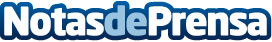 OnTruck reduce hasta en un 25% el impacto ambiental de las flotas de transportistasSu algoritmo favorece la asignación eficiente de cargas y rutas, lo que permite eliminar los trayectos innecesarios en vacío de los camiones, con su correspondiente emisión de gases y consumo energéticoDatos de contacto:Nuria RabadánNota de prensa publicada en: https://www.notasdeprensa.es/ontruck-reduce-hasta-en-un-25-el-impacto Categorias: Nacional Ecología Logística Industria Automotriz http://www.notasdeprensa.es